LESSON PLAN(Based on Official Letter No. 2345/BGDDT-GDTH dated June 07, 2021 of the MOET)I. OBJECTIVES: 1. Knowledge: Students will review all target words and structures related to the topic Cool places2. Competences: - English competences: Students will be able to talk about topic Cool places.- Common competences: Students will have the opportunity to develop logical thinking and develop communication among friends.3. Qualities: - Students develop love for travelling and English.  II. EQUIPMENT AND MATERIALS: - For Teacher: PPT, flashcards, printed papers, crayons.- For students: textbook III. LESSON PROCEDURE: NAME OF SCHOOL…
-------------------------SOCIALIST REPUBLIC OF VIETNAM
INDEPENDENCE - FREEDOM - HAPPINESS
--------------o0o-------------Place, Date…,month…. year…Full name of Teacher: Unit 12: COOL PLACESPeriod 132- Fun timeDuration (period): 35 minutesActivity 1: Warm-up (3 minutes)Activity 1: Warm-up (3 minutes)Aim: warm-up activity to introduce lessonTeacher’s ActivitiesStudents’ ActivitiesGreet the SsAsks the Ss to join the game to review the words in the previous lesson.Warm-up: listen to the video “Hello Around the World” T asks SS to stand up.T asks Ss to watch the video and dance along. 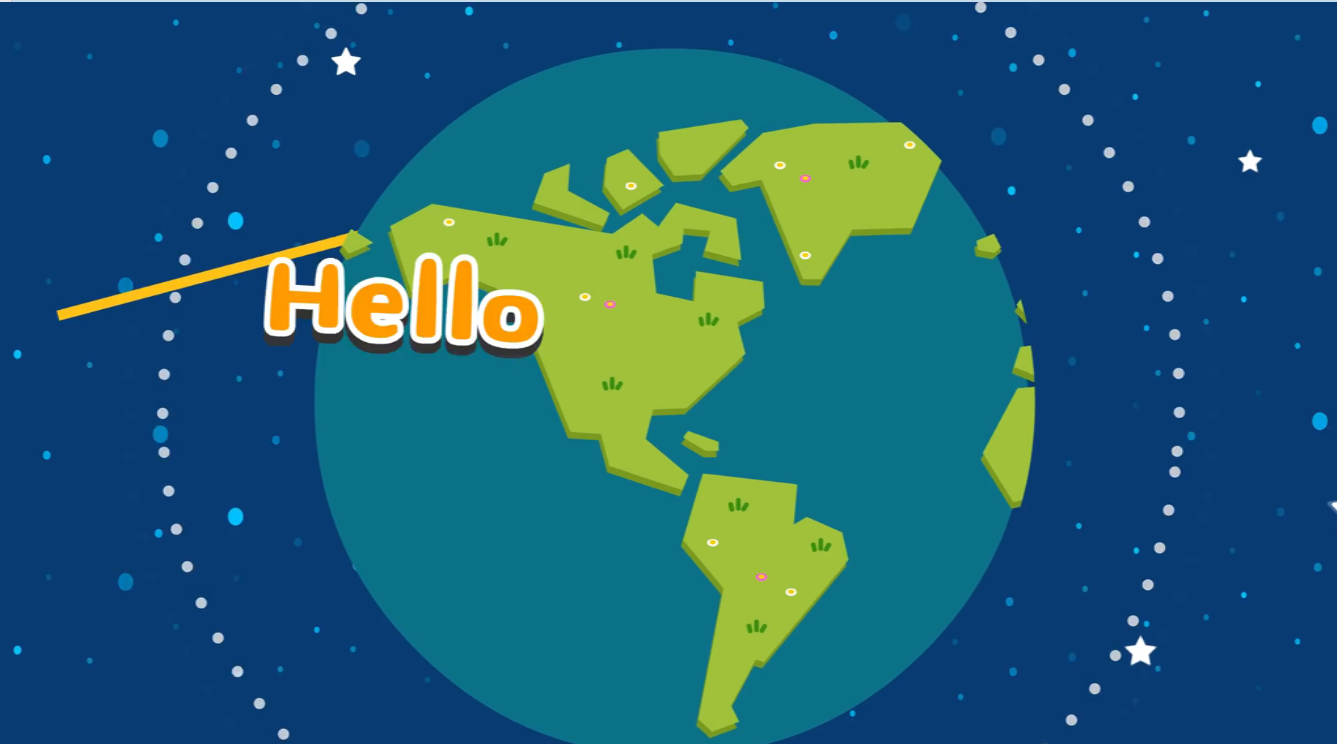  Lead in: - T raises some pictures and ask Ss to guess the topic of the lesson-  T reviews topic “Cool places” in English.- Write on the board “Cool places” and review the words and structures of unit 12.- Listen to the video and try to dance along.- Listen to the TActivity 2: Practice (10 minutes)Activity 2: Practice (10 minutes)Aim: review all target vocabulary and structures of Unit 12 via some fun activitiesTeacher’s ActivitiesStudents’ Activities- Use flashcards to introduce the vocabulary and structure of the lesson.- Say the words/sentences for students to repeat in the chorus.- Say a word/sentence for students to repeat then point.- Play the track for the students to listen to, point to, and repeat the words in chorus, and group.- Show pictures in random order and ask students to read out the correct words. Based on each task to ask Ss to work individually, in pairs, or in groups1: Look and match.- T divides the class into groups of 4.- T gives them 1 minute to work in groups and match the pictures with the words.- After that, 1 student from each group will come to the board and write down their answer.- After 3 minutes, T stops the Ss and asks them to come back to their seats.- T check the answer. The team with the most correct answers will win the game. If several teams have the same result, the faster team will win.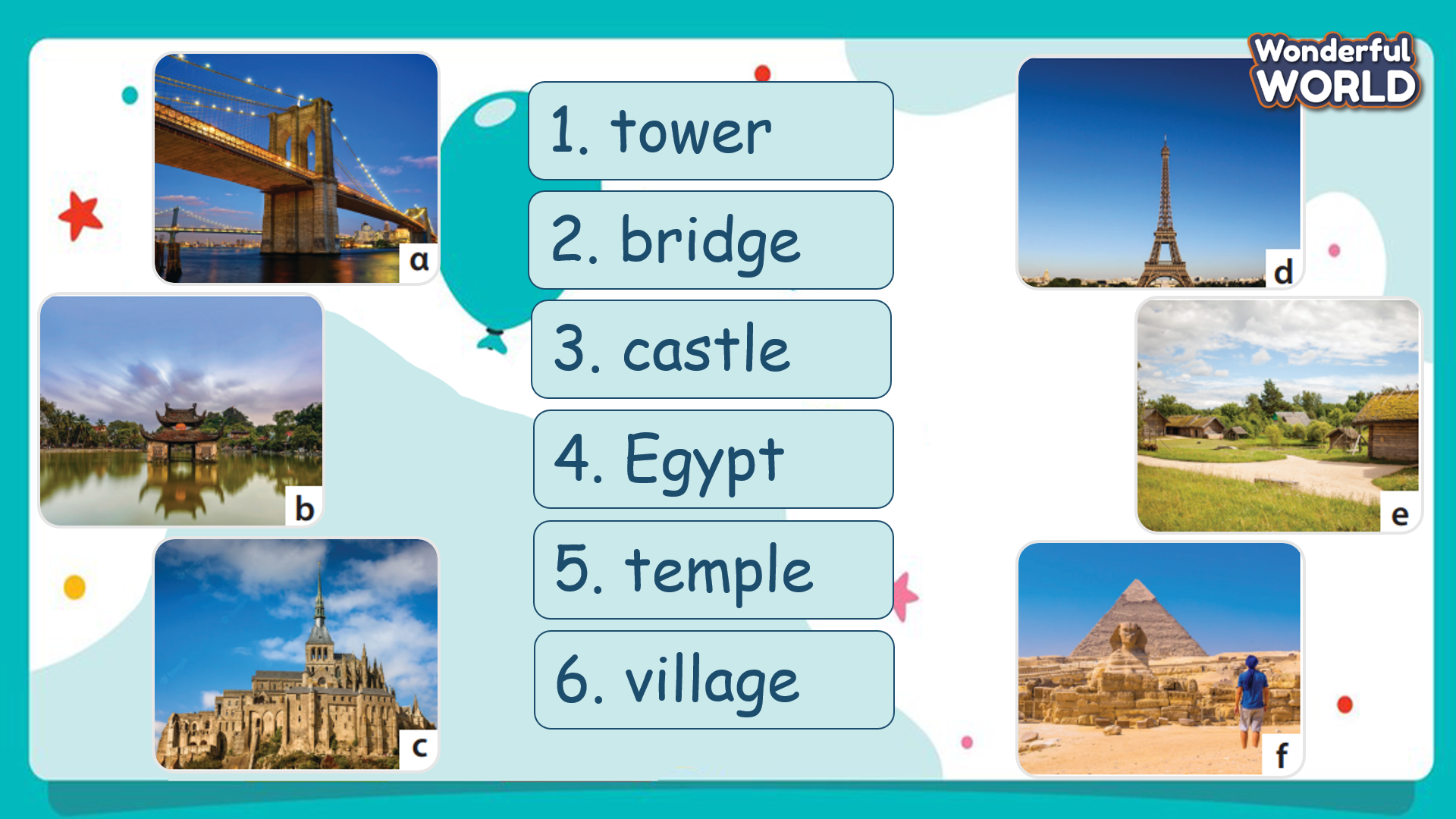 - Ask SS to play a game called “Donkey Kong adventure game”.- Introduce the rules of the game. (The rule of game: T divides the class into 2 groups. Each group will choose a name and play rock, scissors, paper to decide which group goes first.The two groups will take turns to choose a color and answer the corresponding questions. If the answer is correct, T will click on the ball to make it move. If not, the chance is given to the other team.Which team getting a higher score will win.)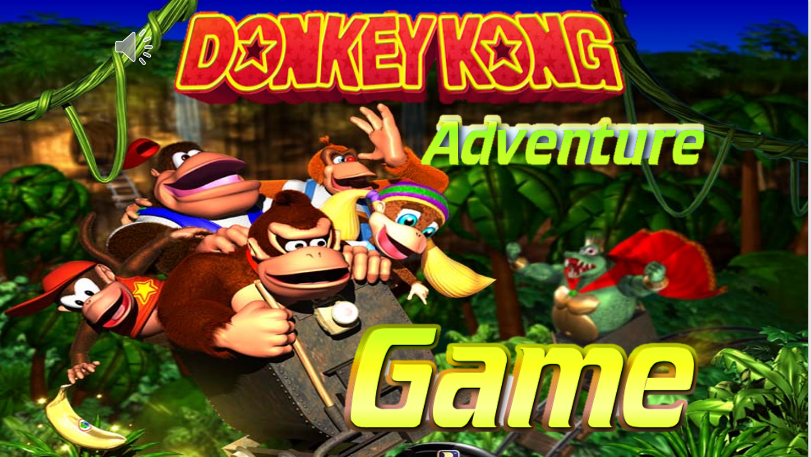 - Look and answer.- Work in groups. - Play the game. - Look at the pictures and say what they see.- Match the pictures with words individually.- After finishing, raise the hands and check the answer.- Play the game. Choose a team name and play rock, scissors, paper to decide who goes first.- Take turns to answer the questions.- Check the result. Activity 3: Project (15 minutes)Activity 3: Project (15 minutes)Aim: - Guide Ss to make a product about topic “Cool places” and present to the classTeacher’s ActivitiesStudents’ ActivitiesProject: Cool places- Distribute the papers to SS.- Ask SS to think about a trip in the past and draw a picture and the description of the trip. T may give some structures for SS to follow- Give SS time to complete the picture.- Invite some SS to present their project.- Give them feedback.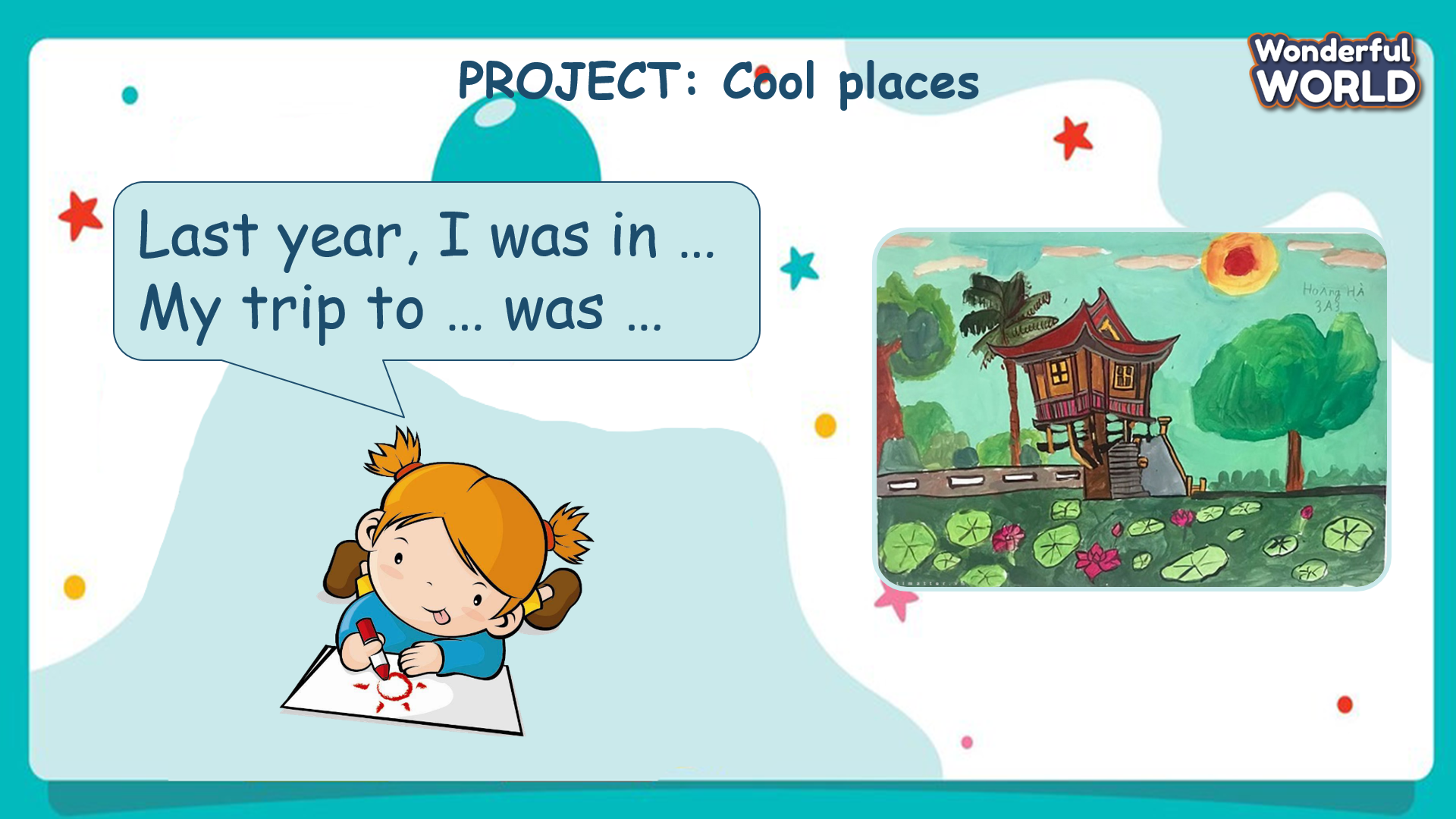 - Listen to the T and remember a place they have even visited.- Draw a picture about that place.- Think about the description for the picture.- Present the product in front of the class.- Receive feedback. Activity 4: Assessment (5 minutes)Activity 4: Assessment (5 minutes)Aim: Do the exercise to review and remember the wordsConsolidate the content of the lesson.Teacher’s ActivitiesStudents’ Activities- Asks Ss about the words they have learnt in the lesson without looking at the book.- Ask sts to do the assessment.- Check with the class.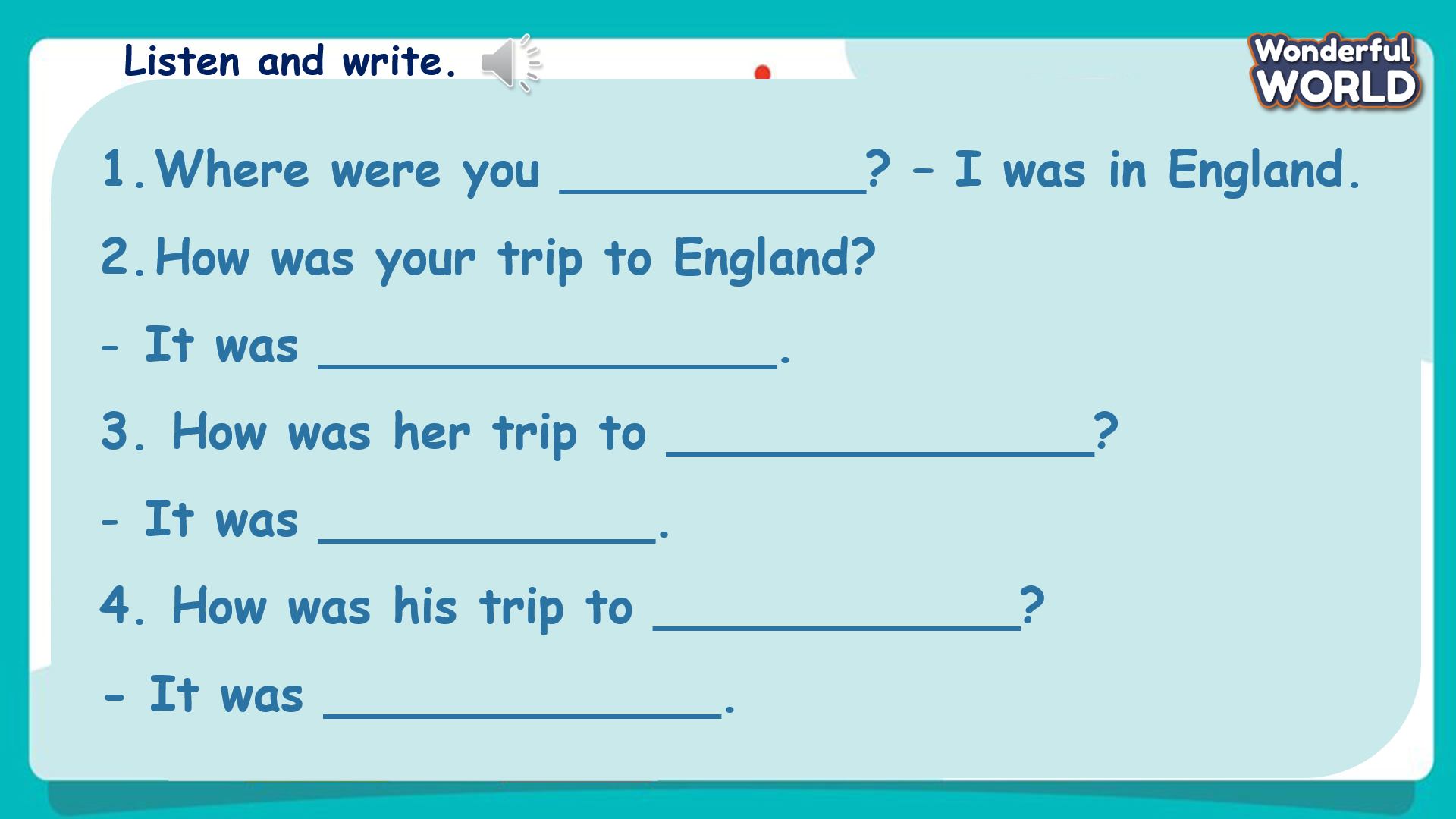 -Do the assessment.- Check with the teacher.SCHOOL MANAGERHEAD OFDEPARTMENTFULL NAME OFTEACHER